Bishop’s Visit Information Form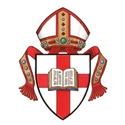 Please complete this form and return it to Wendy Pierson by email, wpierson@ontario.anglican.ca or by mail, Anglican Diocese of Ontario, PO Box 490 Kingston Main, Kingston, ON, K7L 4W5 or by fax, 613-547-3745. Please note, it is customary for the Bishop to preach and preside at worship services where he is present. Church & Location ________________________________		Calendar Date of Visit: 		Church Year Date of Visit:  											(If applicable, e.g. 5th Sunday in Easter)Liturgical Colour (if applicable): 					Is a chasuble in the liturgical colour of the day available for the Bishop’s use? 	 YES	 NOLiturgical dress recommended for clergy (if applicable): 							Time and expected duration of visit: 									Readings, if different from Revised Common Lectionary (RCL) or if options available in RCL:Which translation of the Bible does your church typically use (e.g. NRSV, NIV)? 				Type and Time of Service(s):  BAS Holy Eucharist 					 BCP Holy Communion 			 BAS Morning Prayer 				 BCP Morning Prayer 			 BAS Evening Prayer 				 BCP Evening Prayer 			 Other (Specify) 				What parts of the service are sung?  										Music setting: 												Recommended rehearsal time with organist/choir: 							Organist Contact information: 								What other events or activities planned for the visit (e.g., parish dinner, teaching day, post-worship reception, etc.)? Will the Bishop be asked to say the Blessing over a meal? 	 YES	 NOOccasion of Visit: Confirmation [Submit Confirmation Form found under Clergy Resources on Diocesan Webpage or at the following link, Confirmation Form. This form to be duly filled in and sent to the Bishop’s Office at least 10 days before the Confirmation takes place.]	 Baptism [Submit separate list with names of baptismal candidates and sponsors and any special remarks at least 10 days before Baptism takes place] Other (Specify): 														(e.g. Parish Anniversary, Retreat Day)Additional information or remarks: 									Checklist for Bishop’s VisitOne month before visit: Submit Bishop’s Visit Information Form. Complete as much information as available and highlight any items to be confirmed or revisited.Two weeks before visit: Submit Confirmation form if applicable in order for staff to prepare confirmation certificate(s) Submit draft bulletin or order of service by email to the Bishop and WendyDuring the Visit: Assign someone to greet the Bishop and direct him to a designated parking spot. Assigned greeter should also provide the Bishop with a final copy of the bulletin and directions to the Vestry/Sacristy, washrooms, etc. If possible, have a separate space for the Bishop to vest and prepare, with access to drinking water and a washroom. Advise the Bishop of any changes to the liturgy or other activities.  Assign someone to brief the Bishop on microphones or other technology being during his visit. Have the Vestry Book and other Registers available. If possible, assign someone to serve as the Bishop’s assistant during the liturgy. Provide someone to assist with the setting of the altar if the Bishop is presiding.  Provide a glass of water near the altar or pulpit.  Encourage congregation members to enjoy the company of the Bishop during his visit, and not engage him in business that should be done in other forums. Form submitted by:Name: 							Phone: 				Email: 							Incumbent’s Signature: 				